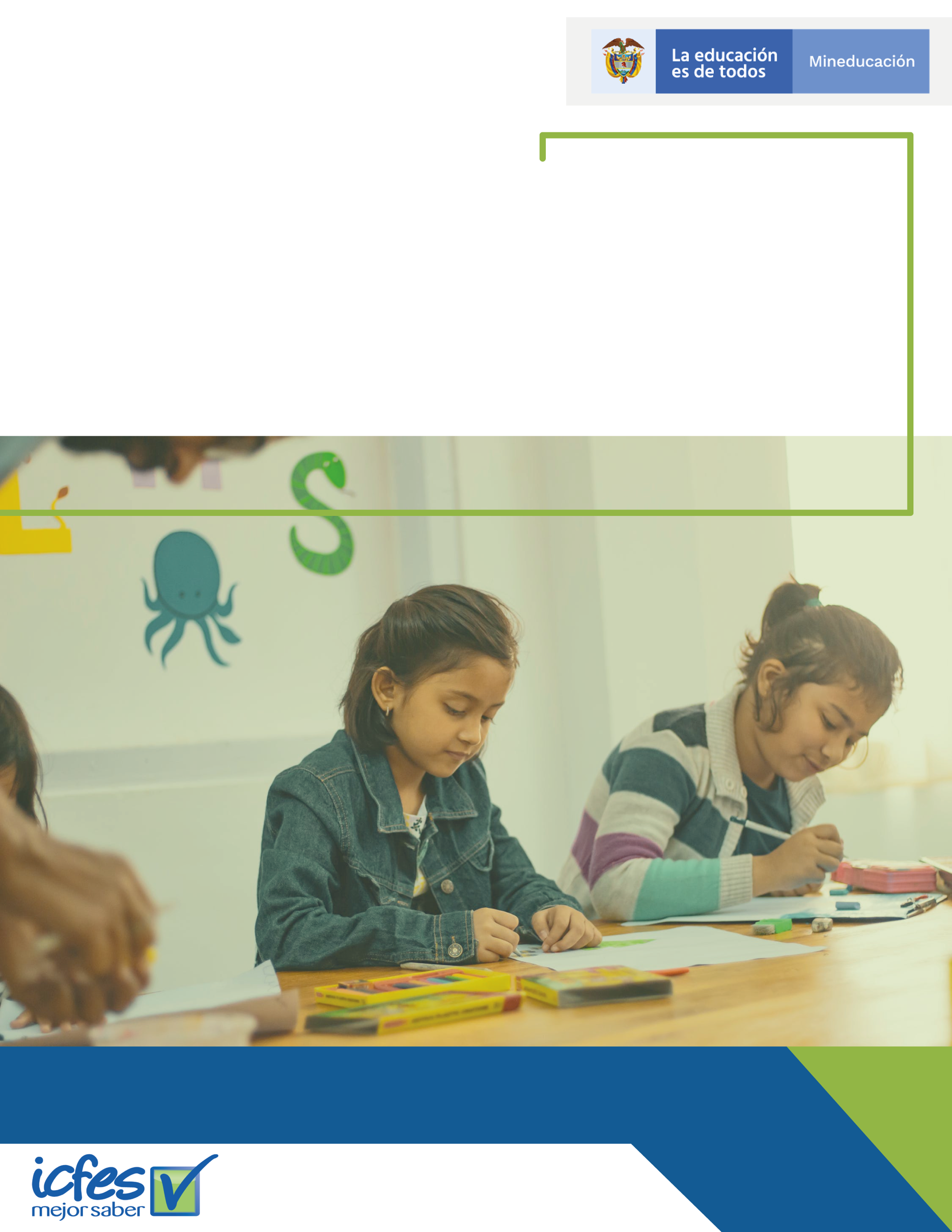 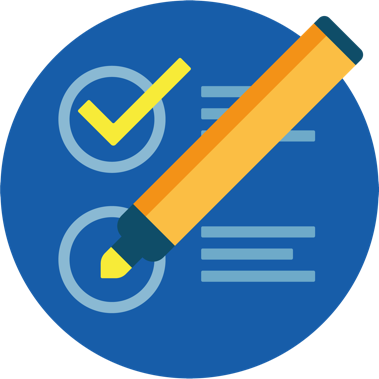 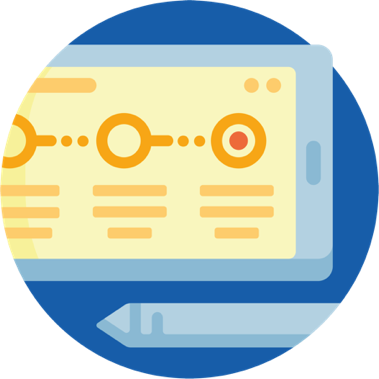 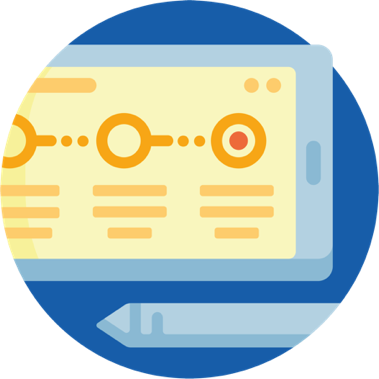 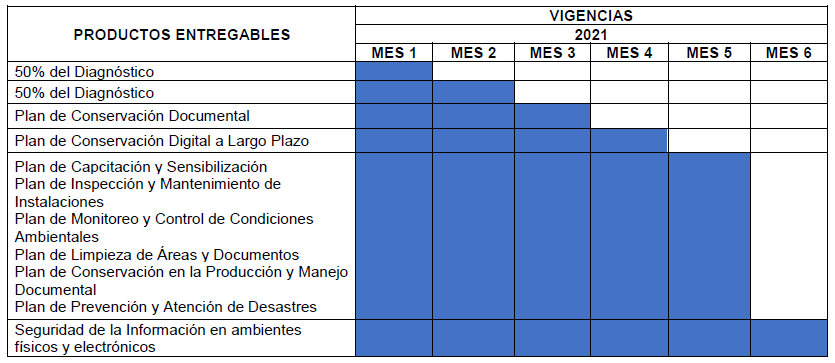 NORMATIVIDADConstitución Política de Colombia artículos 15, 20, 23, 27, 63, 70, 71, 72 y 74Ley 80 de 1989 "Por la cual se crea el Archivo General de la Nación y se dictan otras disposiciones".Ley 190 de 1995, artículo 79Ley 527 de 1999 "Por la cual se define y reglamenta el acceso y uso de los mensajes de datos, del comercio electrónico y de las firmas digitales y se establecen las entidades de certificación y se dictan otras disposiciones.Ley 594 de 2000 "Por la cual se dicta la Ley General de Archivos y se dictan otras disposiciones".Ley 734 de 2002 "Por medio de la cual se expide el Código Disciplinario Único".Ley 1437 de 2011 "Por la cual se expide el Código de Procedimiento Administrativo y de lo Contencioso Administrativo".Ley 1564 de 2012 "Por la cual se expide el Código General del Proceso y se dictan otras disposiciones".Ley 1561 de 2012 "Por la cual se dictan disposiciones generales para la protección de datos personales"Ley 1712 de 2014 "Por medio de la cual se crea la Ley de Transparencia y del Derecho de Acceso a la Información Pública Nacional y se dictan otras disposiciones".Decreto 2527 de 1950 "Por medio del cual se autoriza el procedimiento de microfilm en los archivos y se conduce valor probatorio a las copias fotostáticas de los documentos microfilmados".Decreto 2364 de 2012 "Por medio del cual se reglamenta el artículo 7 de la Ley 527 de 1999, sobre la firma electrónica y se dictan otras disposiciones".Decreto 2573 de 2014 "Por medio del cual se establecen los lineamientos generales de la estrategia de Gobierno en Línea, se reglamentan parcialmente la Ley 1341 de 2009 y se dictan otras disposiciones".Decreto 1080 de 2015 "Decreto Único Reglamentario del Sector Cultura".Decreto 1499 de 2017, artículo 2.2.22.2.1. "Políticas de Gestión y Desempeño Institucional"Directiva Presidencial 004 de 2012 "Eficiencia Administrativa y Lineamientos de la Política Cero Papel en la Administración Pública".Acuerdo 049 de 2000 "Por el cual se desarrolla el artículo del Capítulo 7 “Conservación de Documentos” delReglamento General de Archivos sobre “condiciones de edificios y locales destinados a archivos”.Acuerdo 060 de 2001 "Pautas para la administración de las comunicaciones oficiales en las entidades públicas y las privadas que cumplen funciones públicas".Acuerdo 038 de 2002 "Por el cual se desarrolla el artículo 15 de la Ley General de Archivos 594 de 2000"Acuerdo 042 de 2002 "Por el cual se establecen los criterios para la organización de los archivos de gestión en las entidades públicas y las privadas que cumplen funciones públicas, se regula el Inventario Único Documental y se desarrollan los artículos 21, 22, 23 y 26 de la Ley General de Archivos 594 de 2000"Acuerdo 002 de 2004 "Por el cual se establecen los lineamientos básicos para la organización de fondos acumulados”Acuerdo 027 de 2006 “Por el cual se modifica el Acuerdo No. 07 del 29 de junio de 1994” El Consejo Directivo delArchivo General de la Nación de ColombiaAcuerdo 04 de 2013 "Por el cual se reglamentan parcialmente los Decretos 2578 y 2609 de 2012 y se modifica el procedimiento para la elaboración, presentación, evaluación, aprobación e implementación de las Tablas de Retención Documental y Las Tablas de Valoración Documental".Acuerdo 05 de 2013 "Por el cual se establecen los criterios básicos para la clasificación, ordenación y descripción de los archivos en las entidades públicas y privadas que cumplen funciones públicas y se dictan otras disposiciones".Acuerdo 02 de 2014 "Por el cual se establecen los criterios básicos para la creación, conformación, organización, control y consulta de expedientes"Acuerdo 06 de 2014 "Por medio del cual se desarrollan los artículos 46, 47 y 48 del Título XI "Conservación de Documentos".Acuerdo 007 de 2014 "Por medio del cual se establecen los lineamientos para la reconstrucción de expedientes y se dictan otras disposiciones".Acuerdo 008 de 2014 "Por el cual se establecen las especificaciones técnicas y los requisitos para la prestación de los servicios de depósito, custodia, organización, reprografía y conservación de documentos de archivo y demás procesos de la función archivística en desarrollo de los artículos 13° y 14° y sus parágrafos 1° y 3° de la Ley 594 de 2000”Acuerdo 003 de 2015 "Por el cual se establecen lineamientos generales para las entidades del Estado en cuanto a la gestión de documentos electrónicos generados como resultado del uso de medios electrónicos de conformidad con lo establecido en el capítulo IV de la Ley 1437 de 2011, se reglamenta el artículo 21 de la Ley 594 de 2000 y el capítulo IV del Decreto 2609 de 2012”Circular 04 de 2003 "Por la cual se establecen los lineamientos básicos para la organización de las Historias Laborales"Circular 012 de 2004 "Orientaciones para el cumplimiento de la Circular N.º 004 de 2003 (Organización de las Historias Laborales) "Circular Externa AGN No 002 de 2012 "Recomendaciones para llevar a cabo proceso de digitalización y comunicaciones oficiales electrónicas en el marco de la iniciativa cero papel".Todas aquellas normas que en el ámbito de la archivística y de las buenas prácticas deban complementar el marco normativo antes descrito.